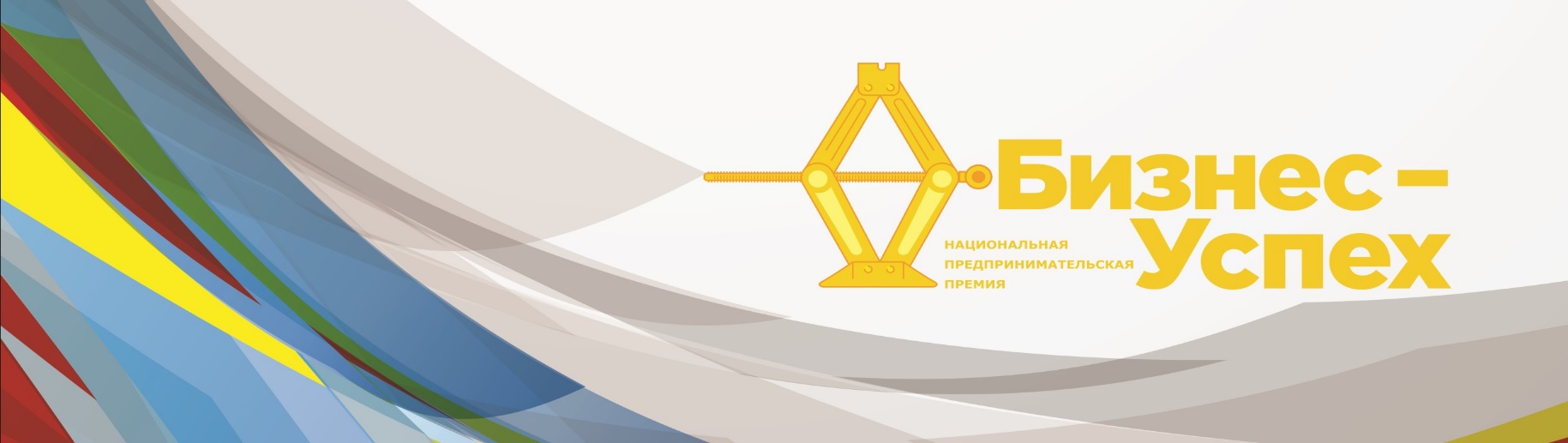 Национальная премия «Бизнес-Успех»Приволжский федеральный округ 15 октября 2015г.г. ПермьКДЦ, ул. Куйбышева, 149.00-10.00Регистрация участниковПриветственный кофеРегистрация участниковПриветственный кофе9.30Открытие фотовыставки Всероссийского проекта «Бизнес в объективе»Открытие фотовыставки Всероссийского проекта «Бизнес в объективе»10.00-10.45Установочные аналитические доклады: Виктор Басаргин, губернатор Пермского краяТема уточняетсяАлександр Калинин, президент «ОПОРЫ РОССИИ» Малый бизнес в России: состояние и ожидание (результаты ежеквартального мониторинга Индекс RSBI)Даниил Мазуровский, руководитель представительства Агентства стратегических инициатив в Уральском федеральном округе Сравнительный анализ условий для ведения бизнеса в регионах Приволжского федерального округа (результаты Рейтинга инвестиционной привлекательности регионов)Установочные аналитические доклады: Виктор Басаргин, губернатор Пермского краяТема уточняетсяАлександр Калинин, президент «ОПОРЫ РОССИИ» Малый бизнес в России: состояние и ожидание (результаты ежеквартального мониторинга Индекс RSBI)Даниил Мазуровский, руководитель представительства Агентства стратегических инициатив в Уральском федеральном округе Сравнительный анализ условий для ведения бизнеса в регионах Приволжского федерального округа (результаты Рейтинга инвестиционной привлекательности регионов)11.00-13.30Кейс-конференция«Бизнес-Успех»Окружной этап Национальной предпринимательской премии Модератор: Александр Калинин, президент «ОПОРЫ РОССИИ»Члены жюри:(в алфавитном порядке)Представители партнеров и спонсоров номинацийКонстантин Басманов, заместитель председателя Правления, руководитель блока «средний и малый бизнес» ПАО «Промсвязьбанк»Михаил Бахтарин, заместитель директора дирекции по реализации и маркетингу ООО «Коммерческие автомобили «Группа ГАЗ»Борис Игошин, директор по региональному развитию АО «ЭКСАР»Дмитрий Мраморов, член президиума «ОПОРЫ РОССИИ», генеральный директор ЗАО «ПФ «СКБ Контур»Кирилл Семенов, заместитель Председателя Правления АО «МСП Банк»Надия Черкасова, член правления, директор департамента обслуживания клиентов малого бизнеса ВТБ24 (ПАО)Отбор проектов Премии «Бизнес-Успех»в номинациях:«Лучший экспортный проект»«Лучший молодежный проект»«Лучший женский проект»«Лучший проект в сфере электронной коммерции»«Лучший проект в сфере торговли и услуг»«За преодоление»Круглый стол для муниципальных администрацийОпыт реализации эффективных практик развития бизнеса на малых территорияхМодератор: Вячеслав Спирин, координатор проекта Управления по проектам улучшения инвестиционного климата Агентства стратегических инициатив по продвижению новых проектовСодержание сессии: методические рекомендации по наиболее эффективным и наименее затратным инструментам улучшения бизнес-климата на местах по результатам анализа опыта лучших муниципальных практик.Внедрение лучших муниципальных практик привлечения инвестиций на территории. Атлас муниципальных практикСпикер: Вячеслав Спирин, координатор проекта Управления по проектам улучшения инвестиционного климата Агентства стратегических инициатив по продвижению новых проектовПрактика перевода земель федерального значения для поддержки малого и среднего бизнеса: опыт ЗАТОСпикер: Владимир Машков, глава Новоуральского городского округа Свердловской областиПрактика предоставления муниципального имущества для поддержки малого и среднего бизнеса: опыт передачи нежилых помещений в пользование социальным предпринимателямСпикер: Олег Сорокин, глава города Нижнего НовгородаПрактика поддержки малого и среднего бизнеса: опыт моногородаСпикер: Игорь Романов, глава Осинниковского городского округа Кемеровской областиПрактика предоставления услуг для предпринимателей на базе МФЦСпикер: Елена Кузнецова, руководитель ГАУ МФЦ в Республике Саха (Якутия)13.30-14.30Обед, нетворкинг и работа выставочной зоны. Экспресс знакомства для вашего бизнесаТест-драйв автомобилей Группы ГАЗОбед, нетворкинг и работа выставочной зоны. Экспресс знакомства для вашего бизнесаТест-драйв автомобилей Группы ГАЗ14.30-17.00СессияПленарная сессия «Территория бизнеса – территория жизни»Модератор: Дмитрий Сазонов, председатель Комиссии Общественной палаты России по развитию малого и среднего бизнесаТематические блокиВыбор места для бизнесаКонкурс муниципальных практик улучшения предпринимательского климата Приволжского федерального округаПреодоление препятствий для развитияОткрытый диалог бизнеса и власти по снятию административных барьеров (по конкретным вопросам предпринимателей с участием представителей всех уровней власти, контрольно-надзорных органов и организаций инфраструктуры)Финансовые ресурсы для бизнеса. Государственная поддержка инвестиционной деятельности.Новые рынки для малого бизнеса. Поддержка экспорта, участия в госзакупках и социального предпринимательстваК обсуждению приглашены:Инвестиционный уполномоченный при полномочном представителе президента в ПФОПредставители федеральной инфраструктуры поддержки МСП: АО «Федеральная корпорация развития МСП» Константин Басманов, заместитель председателя Правления, руководитель блока «средний и малый бизнес» ПАО «Промсвязьбанк»Михаил Бахтарин, заместитель директора дирекции по реализации и маркетингу ООО «Коммерческие автомобили «Группа ГАЗ»Борис Игошин, директор по региональному развитию АО «ЭКСАР»Кирилл Семенов, заместитель Председателя Правления АО «МСП Банк»Виктор Степанов, вице-президент «ОПОРЫ РОССИИ»Надия Черкасова, член правления, директор департамента обслуживания клиентов малого бизнеса ВТБ24 (ПАО)Контрольно-надзорные органы в области предпринимательской деятельности: Управление Федеральной службы по надзору в сфере защиты прав потребителей и благополучия человека по Пермскому краюГлавное управление МЧС по Пермскому краюПрокуратура Пермского краяГлавное управление МВД по Пермскому краюУправление Федеральной Службы Государственной регистрации, кадастра и картографии по Пермскому краюМинистерство энергетики и жилищно-коммунального хозяйства Пермского краяНаграждение победителя конкурса муниципальных практик улучшения предпринимательского климата Приволжского федерального округаСессияПленарная сессия «Территория бизнеса – территория жизни»Модератор: Дмитрий Сазонов, председатель Комиссии Общественной палаты России по развитию малого и среднего бизнесаТематические блокиВыбор места для бизнесаКонкурс муниципальных практик улучшения предпринимательского климата Приволжского федерального округаПреодоление препятствий для развитияОткрытый диалог бизнеса и власти по снятию административных барьеров (по конкретным вопросам предпринимателей с участием представителей всех уровней власти, контрольно-надзорных органов и организаций инфраструктуры)Финансовые ресурсы для бизнеса. Государственная поддержка инвестиционной деятельности.Новые рынки для малого бизнеса. Поддержка экспорта, участия в госзакупках и социального предпринимательстваК обсуждению приглашены:Инвестиционный уполномоченный при полномочном представителе президента в ПФОПредставители федеральной инфраструктуры поддержки МСП: АО «Федеральная корпорация развития МСП» Константин Басманов, заместитель председателя Правления, руководитель блока «средний и малый бизнес» ПАО «Промсвязьбанк»Михаил Бахтарин, заместитель директора дирекции по реализации и маркетингу ООО «Коммерческие автомобили «Группа ГАЗ»Борис Игошин, директор по региональному развитию АО «ЭКСАР»Кирилл Семенов, заместитель Председателя Правления АО «МСП Банк»Виктор Степанов, вице-президент «ОПОРЫ РОССИИ»Надия Черкасова, член правления, директор департамента обслуживания клиентов малого бизнеса ВТБ24 (ПАО)Контрольно-надзорные органы в области предпринимательской деятельности: Управление Федеральной службы по надзору в сфере защиты прав потребителей и благополучия человека по Пермскому краюГлавное управление МЧС по Пермскому краюПрокуратура Пермского краяГлавное управление МВД по Пермскому краюУправление Федеральной Службы Государственной регистрации, кадастра и картографии по Пермскому краюМинистерство энергетики и жилищно-коммунального хозяйства Пермского краяНаграждение победителя конкурса муниципальных практик улучшения предпринимательского климата Приволжского федерального округа14.30-17.00Сессия Актуальные вопросы женского предпринимательства(Спикер и тезисы уточняются)Сессия Актуальные вопросы женского предпринимательства(Спикер и тезисы уточняются)17.00-17.30Фуршет нетворкинг и работа выставочной зоныТест-драйв автомобилей Группы ГАЗФуршет нетворкинг и работа выставочной зоныТест-драйв автомобилей Группы ГАЗ17.30- 19.30Отбор бизнес-проектов в Венчурный Фонд малого и среднего бизнеса «ОПОРЫ РОССИИ» и ПАО «Промсвязьбанк»Отбор бизнес-проектов в Венчурный Фонд малого и среднего бизнеса «ОПОРЫ РОССИИ» и ПАО «Промсвязьбанк»